AUTORIZACIÓN DE ACREDITACIÓN DE PAGOS DEL TESORO NACIONAL EN CUENTA BANCARIA                                                                                                                                 Lugar y fechaSEÑOR DIRECTOR GENERAL DE ADMINISTRACIÓN DEL MINISTERIO DE TURISMO Y DEPORTESEl que suscribe, …………………………………………………., en mi carácter de beneficiario mediante ……….. como ………………., C.U.I.T. Nº …………., autoriza a que todo pago que deba realizar la TESORERÍA GENERAL DE LA NACIÓN, en cancelación de deudas a mi favor por cualquier concepto de Organismos incluidos dentro del Sistema de la Cuenta Única del Tesoro, sea efectuado en la cuenta bancaria que a continuación se detallaLa orden de transferencia de fondos a la cuenta arriba indicada, efectuada por la Tesorería General de la Nación dentro de los términos contractuales, extinguirá la obligación del deudor por todo concepto, teniendo validez todos los depósitos que allí se efectúen hasta tanto, cualquier cambio que opere en la misma, no sea notificado fehacientemente a ese Servicio Administrativo.El beneficiario exime al ESTADO NACIONAL de cualquier obligación derivada de la eventual mora que pudiera producirse como consecuencia de modificaciones sobre la cuenta bancaria.-----------------------------------------------------           ---------------------------------------- (8)Certificación bancaria del cuadro de datos de la cuenta y firma (s) del (de los) titular (es)(1) Lugar y fecha de emisión// (2)Denominación del Organismo donde se presenta// (3)Apellido y Nombre del (de los) que autoriza (n) el depósito // (4)Carácter por el cual firma (n) (presidente, socio, propietario, etc) // (5)Razón Social/ Denominación// (6)Número de CUIT Impositivo// (7) Tachar lo que no corresponda. Deberá indicarse el número que identifica al tipo de cuenta y el número de cuenta completo conforme la estructura de cuentas bancarias que opera la entidad financiera// (8)Firma y aclaración del beneficiario.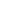 DATOS DE LA CUENTA BANCARIAUSO S.H.CUENTA CORRIENTE/CAJA DE AHORROCBU DE LA CUENTA: C.U.I.T. CUENTA CORRIENTE/ DE AHORRO: TITULARIDAD: DENOMINACIÓN: BANCO: SUCURSAL:                               /Nº DOMICILIO: 